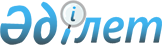 Об оказании безработным гражданам материальной помощи на открытие собственного дела и обеспечение самостоятельной занятости
					
			Утративший силу
			
			
		
					Постановление акимата города Каражал Карагандинской области от 15 мая 2009 года N 125. Зарегистрировано Управлением юстиции города Каражал Карагандинской области 17 июня 2009 года N 8-5-70. Утратило силу - постановлением акимата города Каражал Карагандинской области от 05 апреля 2010 года N 29      Сноска. Утратило силу - постановлением акимата города Каражал Карагандинской области от 05.04.2010 года N 29.

      В соответствии с Законами Республики Казахстан от 23 января 2001 года "О местном государственном управлении и самоуправлении в Республике Казахстан", от 23 января 2001 года "О занятости населения", на основании решения XII сессии Каражалского городского Маслихата N 99 от 22 декабря 2008 года "О бюджете города на 2009 год" (зарегистрировано в Реестре государственной регистрации нормативных правовых актов N 8-5-60 от 29 декабря 2008 года, опубликовано в газете "Қазыналы өңір" N 53 от 30 декабря 2008 года), согласно Постановления акимата Карагандинской области от 14 января 2005 года N 02/45, в целях оказания социальной поддержки безработных граждан в развитии индивидуального предпринимательства акимат города Каражал ПОСТАНОВЛЯЕТ:



      1. Организовать работу по оказанию материальной помощи на открытие собственного дела и обеспечение самостоятельной занятости безработным гражданам, зарегистрированным в качестве безработных в порядке, установленном законодательством Республики Казахстан.



      2. Создать консультативно-совещательную комиссию по рассмотрению заявлений безработных граждан, изъявивших желание получить материальную помощь на открытие собственного дела и обеспечение самостоятельной занятости (согласно приложения).



      3. Отделу занятости и социальных программ (Гармашова Н.Н.):

      1) прием, регистрацию заявлений безработных граждан, изъявивших желание получить материальную помощь на открытие собственного дела и обеспечение самостоятельной занятости, (далее – материальная помощь), а также принятие решения о назначении (отказе) материальной помощи возложить на уполномоченный орган по вопросам занятости;

      2) оказать материальную помощь в размере 40–кратной величины месячного расчетного показателя в сумме 50 920 (пятьдесят тысяч девятьсот двадцать) тенге.



      4. Функции по отслеживанию целевого использования безработными гражданами материальной помощи, эффективности проводимых мер по обеспечению самостоятельной занятости безработных граждан возложить на отдел занятости и социальных программ.



      5. Считать утратившим силу постановление акимата города Каражал N 215 от 15 июля 2008 года "Об оказании безработным гражданам материальной помощи на открытие собственного дела и обеспечение самостоятельной занятости" (зарегистрировано в управлении юстиции города Каражал 25 августа 2008 года регистрационный номер 8-5-56, опубликовано в газете "Қазыналы өңір" от 6 сентября 2008 года N 36).



      6. Контроль за исполнением настоящего постановления возложить на заместителя акима города Оспанову З.



      7. Настоящее постановление вводится в действие по истечении десяти календарных дней после дня его первого официального опубликования.      Аким города                                Мукашев Г.М.

Приложение

к постановлению акимата города

N 125 от 15 мая 2009 года СОСТАВ

комиссии по рассмотрению заявлений безработных граждан по оказанию материальной помощи на открытие собственного дела и обеспечение самостоятельной занятости
					© 2012. РГП на ПХВ «Институт законодательства и правовой информации Республики Казахстан» Министерства юстиции Республики Казахстан
				1Оспанова Замзагуль КажмукановнаЗаместитель акима г. Каражал, председатель комиссии;2Гармашова Наталья НиколаевнаНачальник ГУ "Отдел занятости и социальных программ", заместитель председателя;3Оспанбекова Динара ЖанатовнаЗаместитель начальника ГУ "Отдел занятости и социальных программ", секретарь комиссии;Члены комиссииЧлены комиссииЧлены комиссии4Саденов Жаныс КыстауовичАким поселка Жайрем;5Пак Наталья РобертовнаГлавный специалист ГУ "Отдел внутренней политики"6Шманов Алмаз АйтжановичНачальник отдела по работе с налогоплательщиками налогового управления по г. Каражал (по согласованию)7Гуляева Елена ИгорьевнаГлавный специалист ГУ "Отдел финансов"8Смагулова Толкынай АхметовнаГлавный специалист–консультант заместителя акима по вопросам социальной сферы и внутренней политики аппарата акима города Каражал9Жиенбаев Сатыбай ТойымбековичЗаведующий отдела государственно-правовой работы аппарата Акима г.Каражал10Бекмаганбетова Жибек КудышевнаГлавный специалист ГУ "Отдел экономики и бюджетного планирования"11Сыртанбеков Серикбай ХанафияновичДепутат городского Маслихата (по согласованию)